Resultados GeraisA disciplina de Matemática da 8ª série permite aos alunos mostrar suas conquistas em 40 competências relacionadas a 8 Aprendizagens Essenciais. [Nome do(a) Aluno(a)] dominou ___ dessas 40 competências durante a primavera de 2023. De modo geral, o domínio de [Nome do(a) Aluno(a)] em Matemática se enquadrou em _____ das quatro categorias de desempenho: ___. As competências específicas que [Nome do(a) Aluno(a)] tem e não dominou podem ser encontradas no Perfil de Aprendizagem de [Nome do(a) Aluno(a)].em desenvolvimento	próximo do objetivoobjetivo alcançado	avançadoÁreaOs gráficos de barra resumem a porcentagem de competências dominadas por área. Nem todos os alunos testam todas as competências devido à disponibilidade de conteúdos em diferentes níveis por padrão.M.C1.1: Compreender estruturas numéricas (contagem, casa decimal, frações)__%Dominou ___ das 5 competênciasM.C1.3: Calcular, de forma precisa e eficiente, usando operações aritméticas simples__%Dominou ___ das 5 competências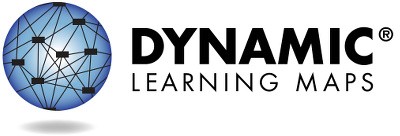 Página 1 de 2Para obter mais informações, incluindo recursos, acesse https://dynamiclearningmaps.org/states.c A Universidade de Kansas. Todos os direitos reservados. Somente para fins educacionais. Não pode ser usado para fins comerciais ou outras finalidades sem permissão. "Dynamic Learning Maps" é uma marca registrada da Universidade de Kansas.Perfil de Desempenho (continuação)M.C2.1: Compreender e usar as propriedades geométricas de formatos bidimensionais e tridimensionaisM.C3.2: Representar e interpretar dados__%M.C2.2: Solucionar problemas envolvendo área, perímetro e volumeM.C4.1: Usar operações e modelos para resolver problemas__%Dominou ___ das 5 competências__%Dominou ___ das 5 competênciasM.C4.2: Compreender os padrões e o pensamento funcional__%   +Nenhuma Aprendizagem foi avaliada nesta Área.Mais informações sobre o desempenho de [Nome do(a) Aluno(a)] em cada Aprendizagem Essencial que compõem as Áreas estão localizadas no Perfil de Aprendizagem.Para obter mais informações, incluindo recursos, acesse https://dynamiclearningmaps.org/states.	Página 2 de 2O desempenho de [Nome do(a) Aluno(a)] nas Aprendizagens Essenciais de Matemática da 8a série está resumido abaixo. Essa informação é baseada em todos os testes de DLM que [Nome do(a) Aluno(a)] realizou durante a primavera de 2023. [Nome do(a) Aluno(a)] foi avaliado(a) em ___ das 8 Aprendizagens Essenciais e em ___ das 7 Áreas esperadas na 8a série.Demonstrar o domínio de um Nível durante a avaliação pressupõe o domínio de todos os Níveis anteriores na Aprendizagem Essencial. Esta tabela descreve quais competências seu (sua) filho(a) demonstrou na avaliação e como essas competências se comparam às expectativas do nível de ensino.Níveis dominados este anoNenhuma evidência de domínio nesta Aprendizagem EssencialAprendizagem Essencial não testadaPágina 1 de 2Este boletim pretende servir como uma fonte de evidência única em um processo de planejamento pedagógico. Os resultados são baseados apenas nas respostas fornecidas na avaliação de primavera do final do ano. Como seu (sua) filho(a) pode demonstrar conhecimentos e competências de maneira diferente em todas as situações, os resultados estimados de domínio mostrados aqui talvez não representem totalmente o que seu (sua) filho(a) sabe e pode fazer.Para obter mais informações, incluindo recursos, acesse https://dynamiclearningmaps.org/states. c A Universidade de Kansas. Todos os direitos reservados. Somente para fins educacionais. Não pode ser usado para fins comerciais ou outras finalidades sem permissão. "Dynamic Learning Maps" é uma marca registrada da Universidade de Kansas.Níveis dominados este anoNenhuma evidência de domínio nesta Aprendizagem EssencialAprendizagem Essencial não testadaPágina 2 de 2Para obter mais informações, incluindo recursos, acesse https://dynamiclearningmaps.org/states.Nível Estimado de DomínioNível Estimado de DomínioNível Estimado de DomínioNível Estimado de DomínioNível Estimado de DomínioNível Estimado de DomínioNível Estimado de DomínioÁreaAprendizagem Essencial1234 (Objetivo)5M.C1.1M.EE.8.NS.2.aReconhecer a separação; reconhecer um conjuntoDividir conjuntos em subconjuntos iguais; explicar a fração unitáriaExplicar o ponto decimal; representar uma fração com denominador 10 como decimalRepresentar uma fração com denominador 100 como decimalComparar duas casas decimais com dezenas ou centenas usando símbolosM.C1.3M.EE.8.NS.1Reconhecer a separação; reconhecer um subconjuntoReconhecer partes de um todo ou de uma unidadeAdicionar e subtrair frações; decompor fraçõesSubtrair frações com denominadores comunsAdicionar ou subtrair frações com denominadores diferentes de 10, 100M.C2.1M.EE.8.G.5Reconhecer valores de atributosReconhecer o ânguloReconhecer os ângulos agudo, obtuso e retoComparar ângulos com um ângulo retoExplicar os ângulos complementaresM.C2.2M.EE.8.G.9Reconhecer valores de atributosReconhecer atributos mensuráveisExplicar o perímetro, a área e o volumeUsar fórmulas para calcular o volume, a área e o perímetroSolucionar problemas contendo palavras que envolvam área, perímetro e volumeNível Estimado de DomínioNível Estimado de DomínioNível Estimado de DomínioNível Estimado de DomínioNível Estimado de DomínioNível Estimado de DomínioNível Estimado de DomínioÁreaAprendizagem Essencial1234 (Objetivo)5M.C3.2M.EE.8.SP.4Colocar objetos em ordem; classificar objetosReconhecer gráficos de barras, gráficos de imagens, gráficos de linhas e esquemas de contagem gráficaUsar gráficos de barras, gráficos de imagens, gráficos de linhas e esquemas de contagem gráfica para responder a perguntasInterpretar dados em gráficos e tabelas; representar dadosUsar gráficos para fazer previsões e inferênciasM.C4.1M.EE.8.EE.7Combinar e dividir conjuntosDemonstrar o conceito de adição e subtraçãoDeterminar o desconhecido em equações de adição e subtraçãoResolver equações lineares que incluem uma variávelResolver desigualdades lineares que incluem uma variávelM.C4.2M.EE.8.EE.2Reconhecer padrões que ocorrem na natureza ou na vidaReconhecer padrões e sequênciasReconhecer os padrões crescentes e decrescentesReconhecer sequências geométricasReconhecer regras recursivas para sequências geométricasM.C4.2M.EE.8.F.1-3Colocar objetos em ordem; dispor os objetos em paresReconhecer os padrões crescentes e decrescentesEstender um padrão crescente ou decrescente; explicar os pares de coordenadasGerar pares ordenados a partir de padrões numéricosReconhecer a covariância e a correspondência